OCCAZMOD'78 rue du loup blanc 64000	PauFranceTél : 06 XX XX XX XX Fax : 05 XX XX XX XXEmail : occazmod@gmail.com 81261XXXXBON DE COMMANDE N° 3547Date d'émission : 29/03/2019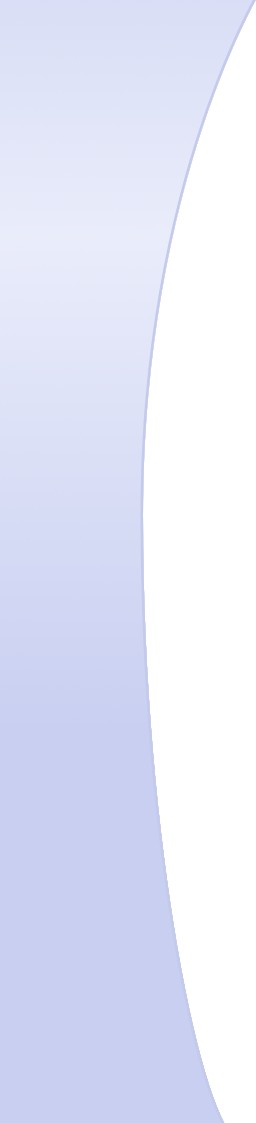 COMMANDE MULTIMEDIAAdresse de livraisonDestinataire : OCCAZMOD' Adresse : 78 rue du loup blancCode postal : 64000	Ville : pau Pays : FranceTéléphone : 06 XX XX XX XX	Email : occazmod@gmail.com Date de livraison : 08/04/2019Vous disposez d'un délai de rétractation de 14 jours.OCCAZMOD' 78 rue du loup blanc  64000 Pau Tél : 06 XX XX XX XX	Page 1/1RéférenceDésignationQuantitéPrix U HT(en €)Montant HT(en €)TVA %T273140ordinateur portable Bangung 15'5.00599.90………………20.00B315420écran 19' Ofer4.00199.00………………20.00I2584712tour ordinateur bureau4.00379.99………………20.00H235487téléphone portable A-phone2.00468.00………………20.00Total HTTotal HTTotal HTTotal HT6 251.46€Total TVA 20.00%Total TVA 20.00%Total TVA 20.00%Total TVA 20.00%……………..Total TTCTotal TTCTotal TTCTotal TTC……………..Net à payer (€)Net à payer (€)Net à payer (€)Net à payer (€)……………..